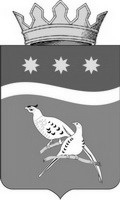 АДМИНИСТРАЦИЯ БЛАГОВЕЩЕНСКОГО РАЙОНААМУРСКОЙ ОБЛАСТИП О С Т А Н О В Л Е Н И Е19.09.2022			                                                                                     1199г. БлаговещенскВ соответствии со ст.28 Градостроительным кодексом Российской Федерации, Федеральным законом от 06.10.2003 №131-ФЗ «Об общих принципах организации местного самоуправления в Российской Федерации», Уставом администрации Благовещенского района Амурской области, на основании заявления Подшивалова С.В от 23.08.2022 № 10998, администрация Благовещенского районап о с т а н о в л я е т:          1. Назначить публичные слушания по внесению изменений в Правила землепользования и застройки муниципального образования Чигиринский сельсовет Благовещенского района Амурской области на 17.10.2022 года в 14:00 по адресу: Амурская область, Благовещенский район, с.Чигири, ул.Центральная,37 2. Установить срок проведения публичных слушаний со дня оповещения жителей муниципального образования об их проведении до дня опубликования заключения о результатах публичных слушаний в период с 21.09.2022 по 20.10.2022 года – 30 дней.               3.  Организацию и проведение публичных слушаний возложить на отдел архитектуры, градостроительства и дорожной деятельности администрации Благовещенского района.4. Настоящее постановление подлежит размещению на официальном сайте администрации Благовещенского района Амурской области и публикации в газете «Амурская земля и люди»5. Постановление вступает в силу со дня публикации.6. Контроль за исполнением настоящего постановления оставляю за собой.Исполняющий обязанности главаБлаговещенского района                                                                      Д.В. СалтыковВИЗЫ СОГЛАСОВАНИЯ «_____»__О назначении публичных слушаний по внесению изменений в  Правила   землепользования   и застройки    муниципального образования    Чигиринский сельсовет Благовещенского района Амурской областиПравовой отдел администрацииБлаговещенского района(должность)(подпись)(расшифровка подписи)(дата)Начальник отдела архитектуры градостроительства идорожной деятельности администрации Благовещенского районаВ.В. Умнов(должность)(подпись)(расшифровка подписи)(дата)Главный специалист отдела архитектуры градостроительства идорожной деятельности администрации Благовещенского районаИ.В. Слукина(должность)(подпись)(расшифровка подписи)(дата)